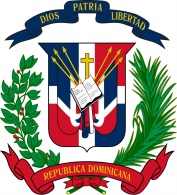 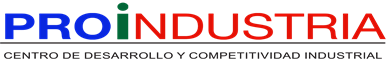 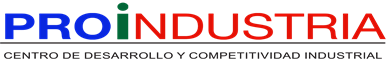 No. Solicitud: PROINDUSTRIA-CCC-PEPB-2022-0006.Objeto de la compra:  Servicio de Publicidad. Rubro: Planificada:         Detalle pedido______________________________________________Responsable de la Unidad Operativa de Compras y ContratacionesÍtemCódigo[1]DescripciónUnidad de MedidaPrecio Unitario EstimadoMonto Unitario más ITBISMonto Total con ITIBISProveedor a contratar1821000002.2.2.1.012.2.2.1.01COLOCACION DE PUBLICIDAD EN EL MEDIO NOTICIAS PUNTO COM Y EL PROGRAMA DE FIN DE SEMANA CAM INFORMATIVO, TRANSMISION POR TELEVISION Y MEGAVISION, EN LOS HORARIOS DE 8:00 AM A 1:00 PM, DOS CUÑAS CADA EMISIÓN, POR LOS MESES DE JULIO, AGOSTO Y SEPTIEMBRE. PAGOS MENSUALES POR TRES MESES34,000.0040,120.00120,360.00JEANNETT JOSEFINA CHECO ESTEVEZ2821000002.2.2.1.012.2.2.1.01COTIZACIÓN DE PUBLICIDAD PARA PROINDUSTRIA DEL PERIODICO DIGITAL WWWW.RAMON LLORA.INFO PARA LOS MESE DE JULIO, JUNIO Y SEPTIEMBRE DEL 2022 A RAZON DE 25,000 PESO MENSUALES MAS ITBIS A PARTIR DEL 1RO DE JULIO 2022.PAGOS MENSUALES POR TRES MESES25,000.0029,500.0088,500.00RAMON NICODEMES LORA RODRÍGUEZ3821000002.2.2.1.012.2.2.1.01COLOCACIÓN DE ESPACIOS MAS DESTACADOS DE NUESTRO PORTAL DURANTE  EL PERÍODO COMPRENDIDO DESDE EL PERIODO DEL 01 DE JULIO HASTA EL 30 DE SEPTIEMBRE DEL AÑO 2022, (TRES MESES), EL MONTO  ES DE RD$29,500.00PAGOS MENSUALES POR TRES MESES25,000.0029,500.0088,500.00EDWARD EMILIO FERNANDEZ TIBURCIO (EDWARD FERNANDEZ)4821000002.2.2.1.012.2.2.1.01COLOCACIÓN DE COMERCIAL EN EL PROGRAMA NOTICIAS AL PUNTO DE 9 A 10 P.M., (JULIO, AGOSTO Y SEPTIEMBRE).PAGOS MENSUALES POR TRES MESES33,900.0040,002.0012,006.00DIONICIO JAVIER TAVERAS MINAYA5821000002.2.2.1.012.2.2.1.01PROPUESTA PUBLICITARIA SE COMPROMETE A INSETAR DENTRO DE SU PROGRAMA (2 CUÑAS) DIARIO INICIANDO DESDE EL 1 DE JULIO, SEGUIDO CON AGOSTO Y CONCLUYE EL 30 DE SEPTIEMBRE DEL AÑO 2022).PAGOS MENSUALES POR TRES MESES42,350.0049,973.00149,919.00MIGUEL ANGEL ANTONIO BEATO(MIGUEL BEATO)6821000002.2.2.1.012.2.2.1.01PROPUESTA PUBLICITARIA, MARC NOTICIOSO CON PABLO AGUILERA, TRASMITIDO EN EL CANAL 29 DE 12:00 A 1:00 DE LA TARDE, POR TELEUNIVERSO, CANAL 29.PAGOS MENSUALES POR TRES MESES34,000.0040120.00120,360.00PRODUCCIONES AGUILERA EN RADIO Y TELEVISIÓN, SRL 7821000002.2.2.1.012.2.2.1.01CAMPAÑA INSTITUCIONAL MENSUAL EN EL PROGRAMA TRAZANDO RUTAS, TRASMITIDO MARTES Y JUEVES DE 7:00 A 8:00 PM. (DOCE CUÑAS MMENSUALES).PAGOS MENSUALES POR TRES MESES55,000.0064,900.00194,700.00PRODUCIONES ACOSTA, SRL8821000002.2.2.1.012.2.2.1.01PUBLICIDAD Y PROMOCIÓN  DE ACTIVIDADES DE LA INSTITUCIÓN , POR LOS MESES JULIO, AGOSTO Y SEPTIEMBRE 2022, POR EL CANAL DE TELEVISIÓN BAITOATV 18.PAGOS MENSUALES POR TRES MESES25,000.0029,500.0088,500.00JUAN LEONARDO PEREZ SANCHEZ9821000002.2.2.1.012.2.2.1.01PAGOS MENSUALES POR TRES MESES10821000002.2.2.1.012.2.2.1.01PAGOS MENSUALES POR TRES MESES11821000002.2.2.1.012.2.2.1.01PAGOS MENSUALES POR TRES MESES12821000002.2.2.1.012.2.2.1.01PAGOS MENSUALES POR TRES MESES13821000002.2.2.1.012.2.2.1.01PAGOS MENSUALES POR TRES MESES14821000002.2.2.1.012.2.2.1.01PAGOS MENSUALES POR TRES MESES15821000002.2.2.1.012.2.2.1.01PAGOS MENSUALES POR TRES MESES16821000002.2.2.1.012.2.2.1.01PAGOS MENSUALES POR TRES MESES17821000002.2.2.1.012.2.2.1.01PAGOS MENSUALES POR TRES MESES18821000002.2.2.1.012.2.2.1.01PAGOS MENSUALES POR TRES MESES19821000002.2.2.1.012.2.2.1.01PAGOS MENSUALES POR TRES MESES20821000002.2.2.1.012.2.2.1.01PAGOS MENSUALES POR TRES MESES21821000002.2.2.1.012.2.2.1.01PAGOS MENSUALES POR TRES MESES22821000002.2.2.1.012.2.2.1.01PAGOS MENSUALES POR TRES MESES23821000002.2.2.1.012.2.2.1.01PAGOS MENSUALES POR TRES MESES24821000002.2.2.1.012.2.2.1.01PAGOS MENSUALES POR TRES MESES25821000002.2.2.1.012.2.2.1.01PAGOS MENSUALES POR TRES MESES26821000002.2.2.1.012.2.2.1.01PAGOS MENSUALES POR TRES MESES27821000002.2.2.1.012.2.2.1.01PAGOS MENSUALES POR TRES MESES28821000002.2.2.1.012.2.2.1.01PAGOS MENSUALES POR TRES MESES29821000002.2.2.1.012.2.2.1.01PAGOS MENSUALES POR TRES MESES30821000002.2.2.1.012.2.2.1.01PAGOS MENSUALES POR TRES MESES31821000002.2.2.1.012.2.2.1.01PAGOS MENSUALES POR TRES MESES32821000002.2.2.1.012.2.2.1.01PAGOS MENSUALES POR TRES MESES33821000002.2.2.1.012.2.2.1.01PAGOS MENSUALES POR TRES MESES34821000002.2.2.1.012.2.2.1.01PAGOS MENSUALES POR TRES MESES35821000002.2.2.1.012.2.2.1.01PAGOS MENSUALES POR TRES MESES36821000002.2.2.1.012.2.2.1.01PAGOS MENSUALES POR TRES MESES37821000002.2.2.1.012.2.2.1.01PAGOS MENSUALES POR TRES MESES38821000002.2.2.1.012.2.2.1.01PAGOS MENSUALES POR TRES MESES39821000002.2.2.1.012.2.2.1.01PAGOS MENSUALES POR TRES MESES40821000002.2.2.1.012.2.2.1.01PAGOS MENSUALES POR TRES MESES4182100480002.2.2.1.012.2.2.1.01PAGOS MENSUALES POR TRES MESES42821000002.2.2.1.012.2.2.1.01PAGOS MENSUALES POR TRES MESES43821000002.2.2.1.012.2.2.1.01PAGOS MENSUALES POR TRES MESES44821000002.2.2.1.012.2.2.1.01PAGOS MENSUALES POR TRES MESES45821000002.2.2.1.012.2.2.1.01PAGOS MENSUALES POR TRES MESES46821000002.2.2.1.012.2.2.1.01PAGOS MENSUALES POR TRES MESES47821000002.2.2.1.012.2.2.1.01PAGOS MENSUALES POR TRES MESES48821000002.2.2.1.012.2.2.1.01PAGOS MENSUALES POR TRES MESES49821000002.2.2.1.012.2.2.1.01PAGOS MENSUALES POR TRES MESES50821000002.2.2.1.012.2.2.1.01PAGOS MENSUALES POR TRES MESES51821000002.2.2.1.012.2.2.1.01PAGOS MENSUALES POR TRES MESES52821000002.2.2.1.012.2.2.1.01PAGOS MENSUALES POR TRES MESES53821000002.2.2.1.012.2.2.1.01PAGOS MENSUALES POR TRES MESES54821000002.2.2.1.012.2.2.1.01PAGOS MENSUALES POR TRES MESES55821000002.2.2.1.012.2.2.1.01PAGOS MENSUALES POR TRES MESES56821000002.2.2.1.012.2.2.1.01PAGOS MENSUALES POR TRES MESES57821000002.2.2.1.012.2.2.1.01PAGOS MENSUALES POR TRES MESES58821000002.2.2.1.012.2.2.1.01PAGOS MENSUALES POR TRES MESES59821000002.2.2.1.012.2.2.1.01PAGOS MENSUALES POR TRES MESES60821000002.2.2.1.012.2.2.1.01PAGOS MENSUALES POR TRES MESES821000002.2.2.1.012.2.2.1.01PAGOS MENSUALES POR TRES MESES821000002.2.2.1.012.2.2.1.01PAGOS MENSUALES POR TRES MESES821000002.2.2.1.012.2.2.1.01PAGOS MENSUALES POR TRES MESES                           VALOR TOTAL CON ITBIS.                        RD$                           VALOR TOTAL CON ITBIS.                        RD$                           VALOR TOTAL CON ITBIS.                        RD$